Antrag zur Vollversammlung am 02.06.2021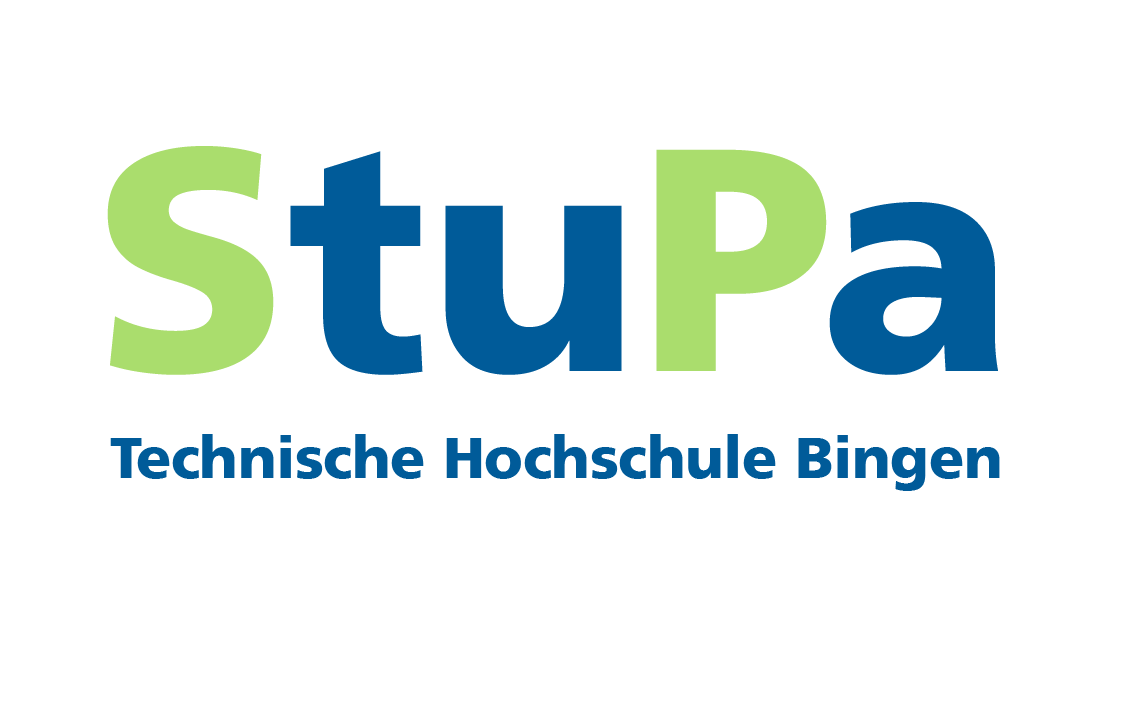 Name:
Studiengang:Die Vollversammlung möge beschließen, dass…(Angenommene Anträge werden als Tagesordnungspunkte für die nächste Sitzung des Studierendenparlaments gesetzt. Die tatsächliche Ausführung ist somit nicht zwangsläufig gegeben.)Begründung/AnmerkungDatum, Ort									Unterschrift